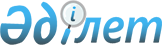 О внесении изменений в приказ Министра внутренних дел Республики Казахстан от 5 марта 2018 года № 171 "Об утверждении натуральных норм технических средств фиксации фактов совершения уголовных, административных правонарушений и действий сотрудников органов внутренних дел Республики Казахстан"Приказ Министра внутренних дел Республики Казахстан от 25 июня 2019 года № 578. Зарегистрирован в Министерстве юстиции Республики Казахстан 28 июня 2019 года № 18925
      ПРИКАЗЫВАЮ:
      1. Внести в приказ Министра внутренних дел Республики Казахстан от 5 марта 2018 года № 171 "Об утверждении натуральных норм технических средств фиксации фактов совершения уголовных, административных правонарушений и действий сотрудников органов внутренних дел Республики Казахстан" (зарегистрирован в Реестре государственной регистрации нормативных правовых актов № 16811, опубликован 4 мая 2018 года в Эталонном контрольном банке нормативных правовых актов Республики Казахстан) следующие изменения:
      пункт 3 изложить в следующей редакции:
      "3. Председателям комитетов, начальникам департаментов и самостоятельных управлений центрального аппарата Министерства внутренних дел, департаментов полиции областей, городов республиканского значения, столицы и на транспорте Министерства внутренних дел Республики Казахстан снабжение портативными видеорегистраторами и мультимедийными терминалами зарядки, архивации и хранения данных (система выгрузки данных) подразделений органов внутренних дел осуществлять поэтапно за счет выделяемых средств из республиканского и местных бюджетов на соответствующий финансовый год.";
      натуральные нормы технических средств фиксации фактов совершения уголовных, административных правонарушений и действий сотрудников органов внутренних дел Республики Казахстан, утвержденный указанным приказом, изложить в новой редакции согласно приложению к настоящему приказу.
      2. Департаменту информатизации и связи Министерства внутренних дел Республики Казахстан (Ахметов Т.Т.) в установленном законодательством Республики Казахстан порядке обеспечить:
      1) государственную регистрацию настоящего приказа в Министерстве юстиции Республики Казахстан;
      2) в течение десяти календарных дней со дня государственной регистрации настоящего приказа направление его на казахском и русском языках в Республиканское государственное предприятие на праве хозяйственного ведения "Институт законодательства и правовой информации Республики Казахстан" Министерства юстиции Республики Казахстан для официального опубликования и включения в Эталонный контрольный банк нормативных правовых актов Республики Казахстан;
      3) размещение настоящего приказа на интернет-ресурсе Министерства внутренних дел Республики Казахстан;
      4) в течении десяти рабочих дней после государственной регистрации настоящего приказа представление в Юридический департамент Министерства внутренних дел Республики Казахстан сведений об исполнении мероприятий, предусмотренных подпунктами 1), 2) и 3) настоящего пункта.
      3. Контроль за исполнением настоящего приказа возложить на Департамент информатизации и связи Министерства внутренних дел Республики Казахстан (Ахметов Т.Т.).
      4. Настоящий приказ вводится в действие по истечении десяти календарных дней после дня его первого официального опубликования.
      "СОГЛАСОВАН"
Министерство финансов
Республики Казахстан
"____" ________ 2019 года Натуральные нормы технических средств фиксации фактов совершения уголовных, административных правонарушений и действий сотрудников органов внутренних дел Республики Казахстан
					© 2012. РГП на ПХВ «Институт законодательства и правовой информации Республики Казахстан» Министерства юстиции Республики Казахстан
				
      Министр внутренних дел
Республики Казахстан
генерал-лейтенант полиции 

Е. Тургумбаев
Приложение к приказу
Министра внутренних дел
Республики Казахстан
от 25 июня 2019 года № 578Утверждены
приказом Министра
внутренних дел
Республики Казахстан
от 5 марта 2018 года № 171
№

п/п
Наименование имущества
Количество

(комплект)
Положенность
Примечание
Срок эксплуатации
1.
Портативный видеорегистратор (видеожетон)
1
На каждого сотрудника патрульной полиции, на каждый наряд (смену) патрульной полиции на транспорте и метрополитене, на каждого участкового инспектора полиции, на каждого сотрудника специального подразделения по борьбе с незаконной миграцией и на каждую дежурную следственно-оперативную группу органов внутренних дел
Для применения при несении службы
7 лет
2.
Мультимедийный терминал зарядки, архивации и хранения данных (система выгрузки данных)
1
На каждый Департамент полиции, Департамент полиции на транспорте, городской, районый, линейный орган, на каждую дежурную часть органов внутренних дел
1 станция до 56 портативных видеорегистраторов
7 лет